Montour Football Booster Meeting Minutes from 1/6/20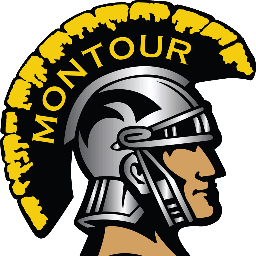 Attendees (listed by family): Captline, Carnot, Flint, Weber, Rathway, Lueck Board Members Present): Flint, Jones, McGarryCall to Order by Craig SonsonReview of Meeting Notes by Bill FlintFinancial Report by Dana McGarry, end balance as of meeting time $27,450.83 with nothing outstanding. It was $28,862.68 at end of November with nothing outstanding. There was no meeting in December so it was not reported previously.Coach’s Report by Coach Lou:Off Season Lifting- 3 x per week in January, 4 x per week starting in February. No school no lifting.Division Changes coming – Mid-February schedule should be availableDue to Leap Year everything will be shifted to the right 1 week this year. Important dates are as follows:Week Off will be 1st week of AugustHeat Acclimation to start August 10Camp to start August 17Golf Outing August 15New Business by Craig Sonson:Banquet 1/26/20 – Gifts ordered/paid for, set up @ 1100New Officer RecommendationsVice President – Nominate Mike Captline, vote in FebruaryCheck By-Laws for termsConcession Stand Changes to come:Alternate menu itemsConcession Stand fee for parentsStand duty options/changesOpen for Questions, Ideas and Concerns:Cash Bash possible fundraiser for this year. Will need a lot of help for in-processing, ticket sales, chinese auctionPossible to count for volunteer hoursMeeting Adjourned: Craig Sonson @ 8:15pmNext meeting 2/5/20 7PM  